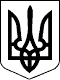 99 СЕСІЯ  ЩАСЛИВЦЕВСЬКОЇ СІЛЬСЬКОЇ РАДИ7 СКЛИКАННЯРІШЕННЯ29.08.2019 р.                                          №1833с. ЩасливцевеПро внесення змін до раніше прийнятих рішень сільської ради.Розглянувши клопотання фізичної осіб громадянин, про внесення змін та виправлення технічних помилок у раніше прийняті рішення Щасливцевської сільської ради та надані документи, керуючись ст. 26 Закону України "Про місцеве самоврядування в Україні", сесія сільської радиВИРІШИЛА:1. Внести зміни до пункту 1 рішення 92 сесії Щасливцевської сільської ради 7 скликання №1649 від 29.05.2019 р. «Про узгодження поділу земельної ділянки» наступні зміни:- слова «на вісім самостійних» змінити словами «на десять самостійних»;- слова та цифри «6) площею 0,1731 га вул.. Сивашська, ***» змінити словами та цифрами «6) площею 0,1732 га вул.. Сивашська, ***»;- доповнити рядками наступного змісту:«9) площею 0,1790 га (неповна адреса)10) площею 0,0881 га (неповна адреса)».2. Внести зміни до пп. 32) пункту 1 рішення 93 сесії Щасливцевської сільської ради 7 скликання №1685 від 12.06.2019 р. «Про надання дозволу на розробку проекту землеустрою щодо відведення безоплатно у власність земельної ділянки для будівництва житлового будинку, господарських будівель і споруд» змінивши прізвище особи з «***» на «***».3. Контроль за виконанням цього рішення покласти на Постійну комісію Щасливцевської сільської ради з питань регулювання земельних відносин та охорони навколишнього середовища.Сільський голова                                                              В. ПЛОХУШКО